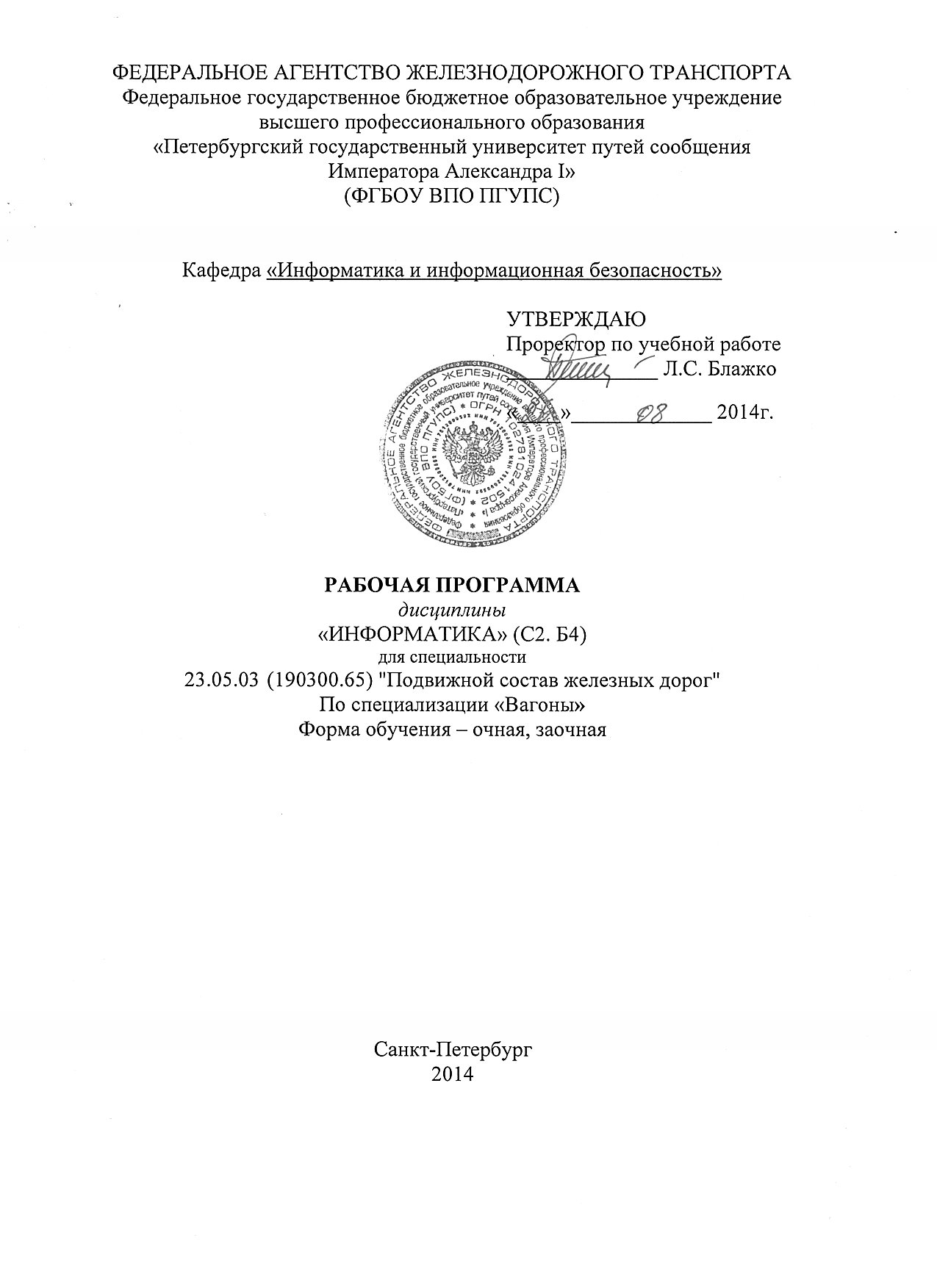 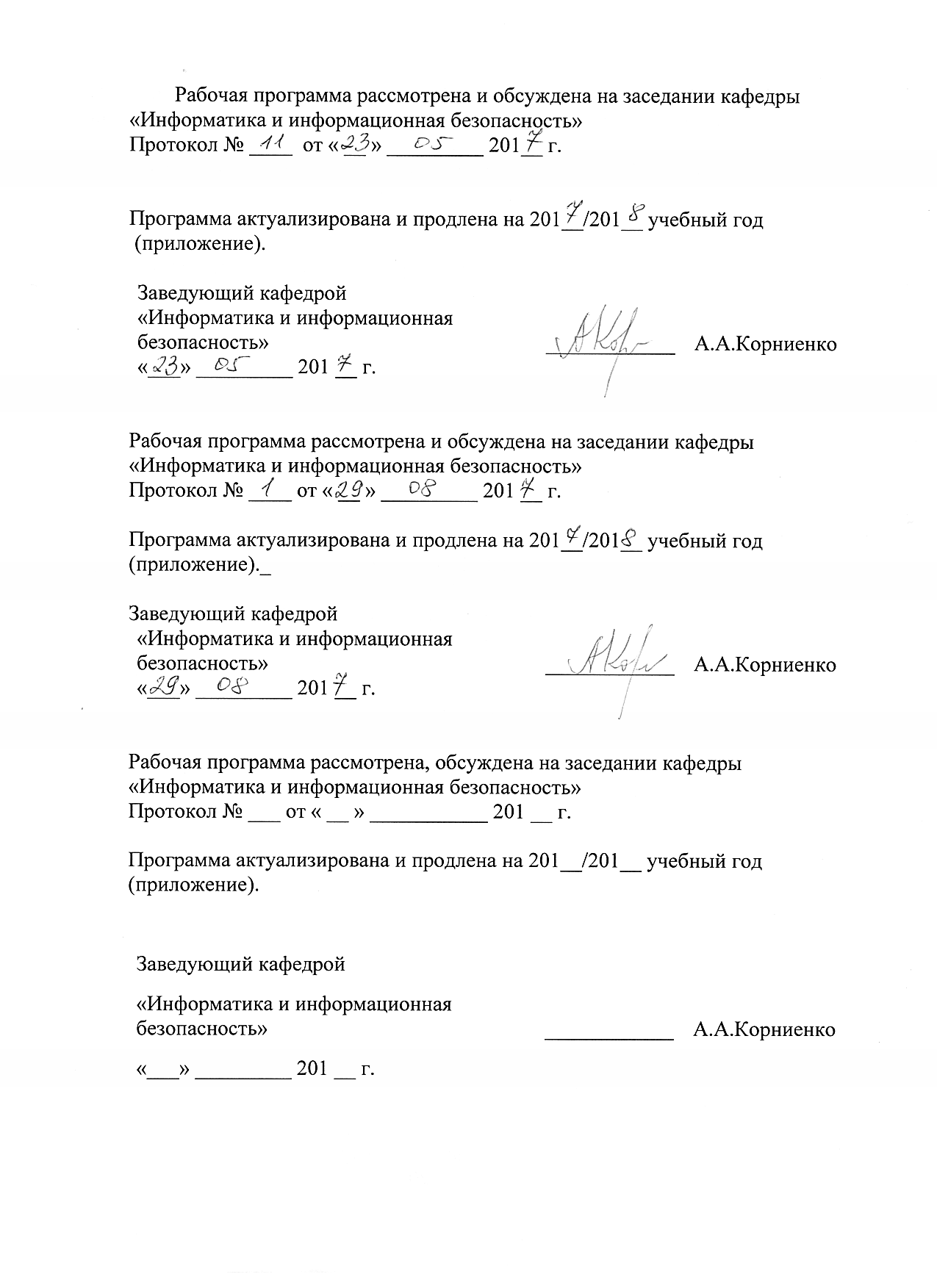 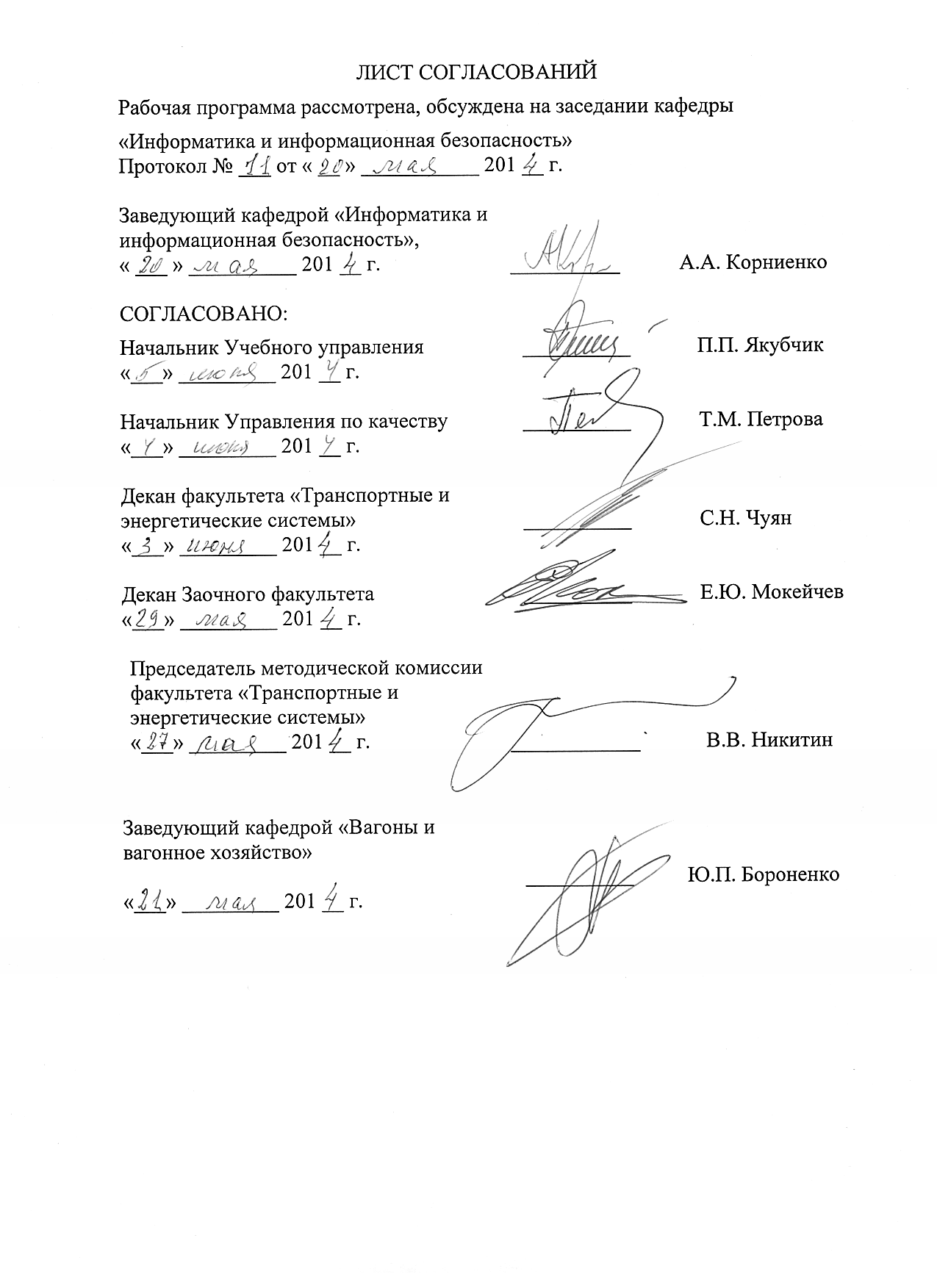 1 Цели и задачи дисциплиныРабочая программа составлена в соответствии с ФГОС, утвержденным 17 января 2011г., приказ № 71 по специальности 23.05.03 (190300.65) «Подвижной состав железных дорог», по дисциплине «Информатика».Целью дисциплины «Информатика» является фундаментальная естественнонаучная подготовка в составе других базовых дисциплин цикла "Математический и естественнонаучный цикл" в соответствии с требованиями, установленными федеральным государственным образовательным стандартом (приказ Минобрнауки России 17 января 2011г., № 71) для формирования у выпускника общекультурных, профессиональных компетенций, способствующих решению профессиональных задач в соответствии с видами профессиональной деятельности: проектно-конструкторская, сервисно-эксплуатационная, организационно-управленческая, экспертная, надзорная и инспекционно-аудиторская, научно-исследовательская.Для достижения цели поставлены задачи ведения дисциплины:– подготовка обучающегося по разработанной в университете основной образовательной программе к успешной аттестации планируемых конечных результатов освоения дисциплины;– подготовка обучающегося к прохождению практики "Преддипломная";– подготовка обучающегося к защите выпускной квалификационной работы;– развитие социально-воспитательного компонента учебного процесса2. Перечень планируемых результатов обучения по дисциплине, соотнесенных с планируемыми результатами освоения основной образовательной программыВ результате освоения дисциплины обучающийся должен:ЗНАТЬ:   - основы теории информации; технические и программные средства реализации информационных технологий; современные языки программирования, базы данных, программное обеспечение и технологии программирования;УМЕТЬ:  - использовать возможности вычислительной техники и программного обеспечения;ВЛАДЕТЬ:   - основными методами работы на персональной электронно-вычислительной машине (ПЭВМ) с прикладными программными средствами.Процесс изучения дисциплины направлен на формирование следующих профессиональных компетенций (ПК):ПК-3: способностью приобретать новые математические и естественнонаучные знания, используя современные образовательные и информационные технологии; ПК-4: способностью понимать сущность и значение информации в развитии современного информационного общества, сознавать опасности и угрозы, возникающие в этом процессе, соблюдать основные требования информационной безопасности, в том числе защиты государственной тайны и коммерческих интересов;ПК-5: владением основными методами, способами и средствами получения, хранения и переработки информации; навыками работы с компьютером как средством управления информацией; автоматизированными системами управления базами данных;ПК-10: способностью применять современные программные средства для разработки проектно-конструкторской и технологической документации.3 Место дисциплины в структуре основной образовательной программыДисциплина «Информатика» (С2.Б.4) относится к базовой части математического и естественнонаучного цикла дисциплин. Для её изучения требуются знания по элементарной математике и информатике в рамках учебной программы средней школы.Для успешного изучения дисциплины "Информатика" требуется освоение программы полного среднего образования.Дисциплина "Информатика" (С2.Б.4) служит основой для изучения следующих дисциплин:-С2Б.11 "Информационные технологии и системы диагностирования при эксплуатации и обслуживании локомотивов";-С3Б. 13 "Техническая диагностика подвижного состава";-С3Б.18 "Теория систем автоматического управления";-С3.В.ОД.1 "Компьютерный инжиниринг"Объем дисциплины и виды учебной работы4.1 Очная форма4.2 Заочная форма5 Содержание и структура дисциплины5.1 Содержание дисциплины	5.2 Разделы дисциплины и виды занятий	5.2.1 Очная форма5.2.2 Заочная форма6 Перечень учебно-методического обеспечения для самостоятельной работы обучающихся по дисциплине7. Фонд оценочных средств для проведения текущего контроля успеваемости и промежуточной аттестации обучающихся по дисциплинеФонд оценочных средств по дисциплине «Информатика» является неотъемлемой частью рабочей программы и представлен отдельным документом, рассмотренным на заседании кафедры «Информатика и информационная безопасность» и утвержденным заведующим кафедрой.8 Учебно–методическое и информационное обеспечение дисциплиныВсе обучающиеся имеют доступ к электронным учебно-методическим комплексам (ЭУМК) по изучаемой дисциплине согласно персональным логинам и паролям.Каждый обучающийся обеспечен доступом к электронно-библиотечной системе (ЭБС) через сайт Научно-технической библиотеки Университета http://library.pgups.ru/,содержащей основные издания по изучаемой дисциплине.ЭБС обеспечивает возможность индивидуального доступа для каждого обучающегося из любой точки, в которой имеется доступ к сети Интернет.8.1. Перечень основной учебной литературы, необходимой для освоения дисциплины1. Информатика. Базовый курс: Учебник для вузов / Под ред. 
С.В. Симоновича, СПб.: Питер, 2011. - 640 с.2. Информатика: Учебное пособие / Под ред. Б.Е. Одинцова, 
А.Н. Романова – М.: ИНФРА-М, 2012. - 410 с.3. Макарова Н.В., Волков В.Б. Информатика: Учебник для вузов. – СПб.: Питер, 2011. - 576 с.4. Сурядный А.С. Microsoft Office 2010. Лучший самоучитель. – М.: АСТ: Астель; Владимир: ВКТ, 2011. - 512 с.5. Зайцев А.П. Технические средства и методы защиты информации: Учебник для вузов – М : Горячая линия - Телеком, 2012. - 442 с.6.Дергачев А.И., Костянко Н. Ф., Байдина Н. В, Андреев В.П., Перепеченов А.М.  Электронный учебник по дисциплине "Информатика", СПб.: ПГУПС, 20148.2 Перечень дополнительной учебной литературы, необходимой для освоения дисциплины1 Алиев Т. И Сети ЭВМ и телекоммуникации. Учебное пособие Издательство: СПбГУ ИТМО: 2011-  399 с.2 Ватаманюк А. Создание и обслуживание сетей в Windows 7 -1-издание, 2010 - 224 с3 Григорьев В.М Виртуальная лаборатория по компьютерным сетям Учебная литература Днепропетровск  2011:- 169 с.4 Гук М.Ю. Фролов Г.В. Аппаратное обеспечение IBM PC. Энциклопедия . СПб.: Питер, 20085 Доктрина информационной безопасности Российской Федерации (утверждена Президентом РФ 9 сентября 2001 года).6 Закон Российской Федерации от 27 декабря 1991 года № 2124-1 «О средствах массовой информации».7 Рагулина М. И. Информационные технологии в математике: учеб. пособие для студ. высш. пед. учеб. заведений – М.: Издательский центр «Академия», 2008 8 Скляров О.К Волоконно-оптические сети и системы связи (2-е издание). Учебное пособие. СПб.: Издательство "Лань. 2010" -  267 с.9 Соболь, Б. В. Информатика : учеб.| - 4-е изд., перераб. и доп. - Ростов н/Д : Феникс, 2009. - 446 с.10 Яремчук С., А. Матвеев Системное администрирование Windows 7 и Windows Server 2008 R2 на 100% - 1-е издание, 2011. -  384с. 11 Меженный О.А. Microsoft Office 2010. Краткое руководство. – М.: ООО «И.Д. Вильямс», 2011. – 368 с.12 Немцова Т.И., Голова С.Ю., Казанкова Т.В. Базовая компьютерная подготовка. Операционная система, офисные приложения. Интернет – М.: Форум., Инфра-М, 2010. – 1540 с.8.3 Перечень ресурсов информационно-телекоммуникационной сети «Интернет», необходимой для освоения дисциплины1 Государственная публичная научно-техническая библиотека (ГПНТБ): http://www.gpntb.ru/2 Электронный каталог научно-технической библиотеки ПГУПС:http://library.pgups.ru/jirbis/index.php?option=com_irbis&Itemid=3003 Учебник для студентов по программе MathCADhttp://petrsu.ru/Deps/MMSU/Mcad_uchebnik.pdf1 Байдина Н. В., Костянко Н. Ф. Основы системы программирования VISUAL BASIC: учебное пособие  - СПб: ПГУПС, 2008. - 100 с.2 Абросимов А. В. Система управления базами данных ACCESS: 
методические указания  - СПб.: ПГУПС, 2009. - 37 с.3 Костянко Н. Ф., Байдина Н. В. Основы работы с текстовым 
процессором Word 2007: учебное пособие  - СПб.: ПГУПС, 2010. - 75 с.4 Виноградова Р.Г., Милохина А.В. Создание форм и отчетов в среде Access 2007: учебное пособие  - СПб.: ПГУПС, 2012. - 40 с.5 Абросимов А.В., Носонов В.И., Тарбаева Е.А. Создание и обработка баз данных: методические указания  - СПб.: ПГУПС, 2013. - 22 с.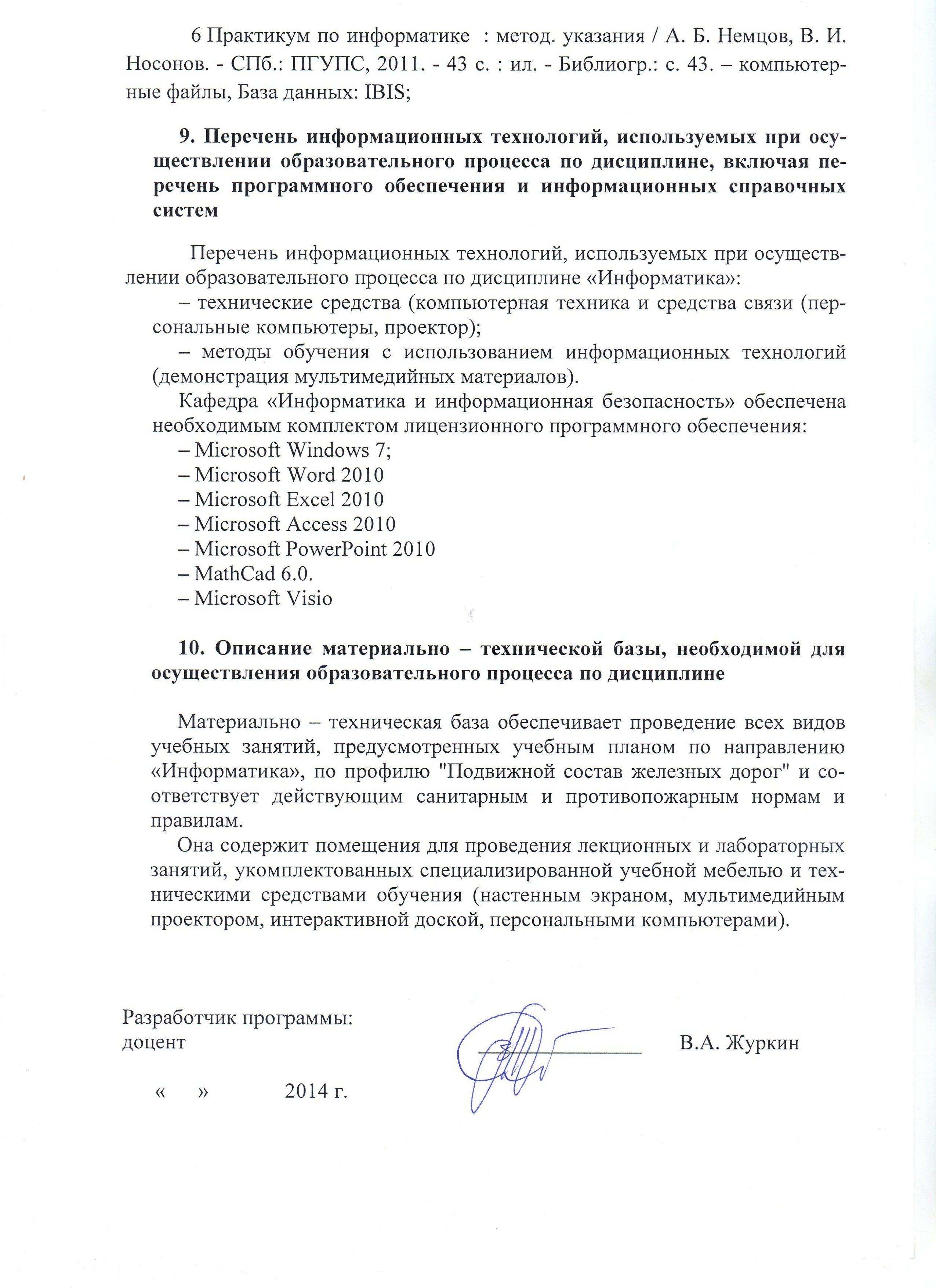 Вид учебной работыВсего часовСеместрыСеместрыВид учебной работыВсего часовIIIАудиторные занятия (всего)
В том числе:804139- лекции361818- лабораторные работы361818- контроль самостоятельной работы, час853Самостоятельная работа 734924- подготовка к экзамену27-27Форма контроля знанийЗачётКурсовая работа Экзамен Общая трудоемкость: час/з.е.180/590/2.590/2.5180/590/2.590/2.5Количество часов в интерактивной форме3434Вид учебной работыВсего часовКурсВид учебной работыВсего часовIАудиторные занятия (всего)В том числе: – лекций (Л)–практических занятий (ПЗ)– лабораторные работы (ЛР)1282212822Самостоятельная работа (СРС) (всего)- контроль, час15991599Форма контроля знанийЭкзамен,курсовая работаЭкзаменкурсовая работаОбщая трудоемкость: час/з.е.180/5180/5Количество часов в интерактивной форме44№
П/ПНаименование раздела дисциплиныСодержание разделаМодуль 1Модуль 1Модуль 11Введение в информатику. Теоретические основы информатики.Цели и задачи изучения дисциплины «Информатика». Становление информатики как фундаментальной научной дисциплины. Основные понятия. Сигналы и данные. Данные и методы. Понятие об информации. Свойства информации. Носители данных. Операции с данными. 2Основы вычислительной техники.История развития средств вычислительной техники. Классификация компьютеров. Архитектура компьютера. Устройство персонального компьютера. Системный блок. Материнская плата. Процессор. Оперативная память. Жёсткий диск. Периферийное оборудование.3Системное программное обеспечение. Операционные системы персональных компьютеров.Классификация программного обеспечения. Системное и прикладное программное обеспечение. Системы программирования. Операционные системы персональных компьютеров. Понятие файла и каталога (папки). Операции с файлами и каталогами (папками). Операции с файловой структурой Windows 7Модуль 2Модуль 2Модуль 24Современные языки и системы программирования.Программирование на Visual Basic. Среда программирования. Создание проекта. Основные элементы управления. Свойства элементов. События. Константы, переменные. Типы данных. Процедуры. Функции. 5Основы алгоритмизации и программирования. Часть 1.Основные алгоритмические структуры.Этапы разработки информационных технологий решения задач на компьютере. Понятие алгоритма и программы. Схема алгоритма.  Основные алгоритмические структуры СЛЕДОВАНИЕ, РАЗВИЛКА, ЦИКЛ. Реализация алгоритмов на языке программирования Visual Basic.6Основы алгоритмизации и программирования. Часть 2. Производные алгоритмические структуры.Производные алгоритмические структуры НАКОПЛЕНИЕ, ПОИСК, ЗАПОЛНЕНИЕ. Реализация алгоритмов на языке программирования Visual Basic.Модуль 3Модуль 3Модуль 37Прикладное программное обеспечение Особенности работы с пакетом Microsoft Office. Электронная таблица Microsoft Excel.Пакеты прикладных программ. Пакет MS Office. Электронная таблица Microsoft Excel. Общие положения. Книга. Лист. Ввод данных. Заполнение ячеек одинаковым содержимым и значениями рядов данных. Ввод формул. Ссылки. Типы адресации. Отображение формул вместо результатов. Редактирование содержимого ячеек. Копирование, перемещение и удаление ячеек. Создание копии диапазона ячеек в виде рисунка. Форматирование ячеек. Работа с функциями. Графики и диаграммы. Создание, изменение типа и области построения. Работа со списками данных. Анализ данных. Сводные таблицы. Консолидация данных. Создание и редактирование макросов. Назначение макросов объектам.8Прикладное программное обеспечение. Система управления базами данных Microsoft Access.Основные понятия. Базы данных. Реляционная база данных. Обзор систем управления базами данных (СУБД). СУБД MS Access. Типы данных. Объекты базы данных. Создание таблиц и межтабличных связей. Поиск данных с помощью запросов. Обновление, добавление и удаление данных с помощью запросов. Редактирование запросов. Способы создания, редактирования и форматирования форм. Создание, редактирование и форматирование отчетов.9Прикладное программное обеспечение. Графический пакет MS VisioОсновные понятия. Представление средствами MS Visio различных графических объектов: БСА, Территориальная планировка, интерьерный план.10Прикладное программное обеспечение. Математический пакет MathCad.Основные понятия. Выполнение вычислительных основных и производных алгоритмов, построение диаграмм.Модуль 4Модуль 4Модуль 411Компьютерные сети.Основные понятия. Технологии передачи данных. Назначение. Классификация. Архитектура. Протоколы. Локальные и глобальные сети: принципы построения, архитектура, основные компоненты, их назначение и функции. Работа в глобальной сети Internet. Служба World Wide Web (WWW). Поиск информации. Программы поиска. Электронная почта.12Основы информационной безопасности.Понятие об информационной безопасности Основные понятия и определения. Угрозы безопасности. Методы защиты информации. Антивирусные программы.№ п/пНаименование раздела дисциплиныЛекц.Лаб.Зан.Семин.СРСВсе-го1.Введение в информатику. Теоретические основы информатики.2132.Основы вычислительной техники.2133.Системное программное обеспечение. Операционные системы персональных компьютеров.2244.Современные языки и системы программирования.42285.Основы алгоритмизации и программирования.  Часть 1.Основные алгоритмические структуры.4814266.Основы алгоритмизации и программирования. Часть 2. Производные алгоритмические структуры.4815277.Прикладное программное обеспечение Особенности работы с пакетом Microsoft Office. Электронная таблица Microsoft Excel.288188.Прикладное программное обеспечение. Система управления базами данных Microsoft Access.7212219.Прикладное программное обеспечение. Графический пакет MS Visio 2461210.Прикладное программное обеспечение. Математический пакет MathCad2461211.Компьютерные сети.32512.Основы информационной безопасности.246№ п/пНаименование раздела дисциплиныЛекц.Практ.Зан.Лаб.Зан.Семин.СРСВсе-го1.Введение в информатику. Теоретические основы информатики.112.Основы вычислительной техники.113.Системное программное обеспечение. Операционные системы персональных компьютеров.114.Современные языки и системы программирования.1235.Основы алгоритмизации и программирования.  Часть 1.Основные алгоритмические структуры.2218226.Основы алгоритмизации и программирования. Часть 2. Производные алгоритмические структуры.230327.Прикладное программное обеспечение Особенности работы с пакетом Microsoft Office. Электронная таблица Microsoft Excel.116178.Прикладное программное обеспечение. Система управления базами данных Microsoft Access.2236409.Прикладное программное обеспечение. Графический пакет MS Visio 202010.Прикладное программное обеспечение. Математический пакет MathCad202011.Компьютерные сети.6612.Основы информационной безопасности.77№
п/пНаименование раздела Перечень учебно-методического обеспечения1Введение в информатику. Теоретические основы информатики.1. Информатика. Базовый курс: Учебник для вузов / Под ред. С.В. Симоновича, СПб.: 
Питер, 2011. - 640 с.2. Информатика: Учебное пособие / Под ред. Б.Е. Одинцова, А.Н. Романова – М.: 
ИНФРА-М, 2012. - 410 с.3. Макарова Н.В., Волков В.Б. Информатика: Учебник для вузов. – СПб.: Питер, 2011. - 576 с.2Основы вычислительной техники.__»__3Системное программное обеспечение. Операционные системы персональных компьютеров.__»__4Современные языки и системы программирования.__»__5Основы алгоритмизации и программирования.  Часть 1. Основные алгоритмические структуры.Информатика: Учебное пособие / Под ред. Б.Е. Одинцова, А.Н. Романова – М.: ИНФРА-М, 2012. - 410 с.6Основы алгоритмизации и программирования. Часть 2. Производные алгоритмические структуры.__»__7Прикладное программное обеспечение Особенности работы с пакетом Microsoft Office. Электронная таблица Microsoft Excel.Макарова Н.В., Волков В.Б. Информатика: Учебник для вузов – СПб.: Питер, 2011. - 576 с.Меженный О.А. Microsoft Office 2010. Краткое руководство. – М.: ООО «И.Д. Вильямс», 2011. – 368 с8Прикладное программное обеспечение. Система управления базами данных Microsoft Access.Макарова Н.В., Волков В.Б. Информатика: Учебник для вузов – СПб.: Питер, 2011. -576 с.Сурядный А.С. Microsoft Office 2010. Лучший самоучитель. – М.: АСТ: Астель; Владимир: ВКТ, 2011. - 512 с.9Прикладное программное обеспечение. Графический пакет MS Visio Дергачев А.И.,  Костянко Н. Ф., Байдина Н. В, Андреев В.П.., Перепеченов А.М. Электронный учебник по дисциплине "Информатика",  СПб.: ПГУПС, 201410Прикладное программное обеспечение. Математический пакет MathCad.__»__11Компьютерные сети.Немцова Т.И., Голова С.Ю., Казанкова Т.В. Базовая компьютерная подготовка. Операционная система, офисные приложения. Интернет – М.: Форум., Инфра-М, 2010. – 
1540 с.12Основы информационной безопасности.Зайцев А.П. Технические средства и методы защиты информации: Учебник для вузов – М : Горячая линия - Телеком, 2012. - 442 с. 8.4 Методические указания для обучающихся по освоению дисциплины: